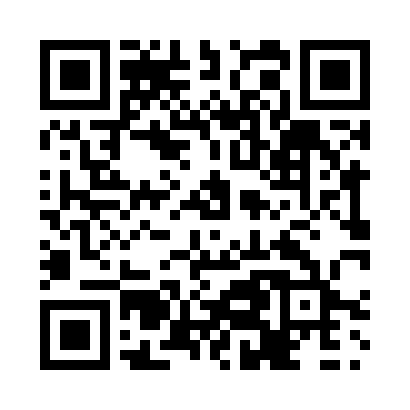 Prayer times for Beaverton, Ontario, CanadaWed 1 May 2024 - Fri 31 May 2024High Latitude Method: Angle Based RulePrayer Calculation Method: Islamic Society of North AmericaAsar Calculation Method: HanafiPrayer times provided by https://www.salahtimes.comDateDayFajrSunriseDhuhrAsrMaghribIsha1Wed4:336:061:146:138:229:552Thu4:316:051:146:148:239:573Fri4:306:041:136:158:249:584Sat4:286:021:136:168:2510:005Sun4:266:011:136:168:2610:026Mon4:245:591:136:178:2810:037Tue4:225:581:136:188:2910:058Wed4:205:571:136:188:3010:079Thu4:195:561:136:198:3110:0910Fri4:175:541:136:208:3210:1011Sat4:155:531:136:208:3310:1212Sun4:135:521:136:218:3510:1413Mon4:125:511:136:228:3610:1514Tue4:105:501:136:228:3710:1715Wed4:085:491:136:238:3810:1916Thu4:075:481:136:248:3910:2017Fri4:055:471:136:248:4010:2218Sat4:035:461:136:258:4110:2419Sun4:025:451:136:268:4210:2520Mon4:005:441:136:268:4310:2721Tue3:595:431:136:278:4410:2822Wed3:585:421:136:288:4510:3023Thu3:565:411:136:288:4610:3124Fri3:555:401:146:298:4710:3325Sat3:545:391:146:298:4810:3426Sun3:525:391:146:308:4910:3627Mon3:515:381:146:308:5010:3728Tue3:505:371:146:318:5110:3929Wed3:495:371:146:328:5210:4030Thu3:485:361:146:328:5310:4231Fri3:475:351:146:338:5410:43